IntroductionMPAI’s standards development is based on projects evolving through a workflow extending on 6 + 1 stages. A project progresses from one stage to the next by resolution of the General Assembly.The stages of currently (MPAI-6) active MPAI projects are graphically represented by Figure 1.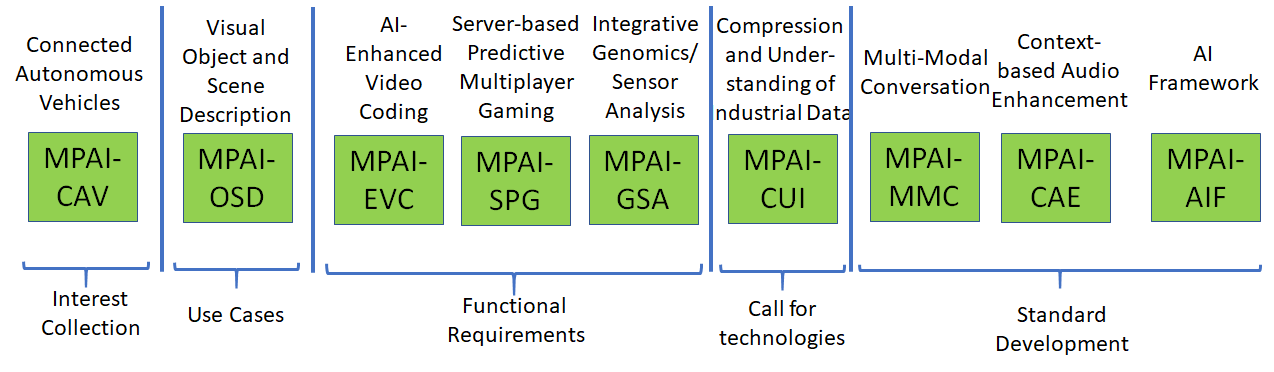 Figure 1 – Snapshot of the MPAI work planAreas at stage 5 (SD)MPAI-AIFArtificial Intelligence Framework (MPAI-AIF) enables creation and automation of mixed ML-AI-DP processing and inference workflows for the application areas work currently considered at stages 1, 2 and 3 of the MPAI work plan. MPAI-AIF will be extended to support new applications areas, if the need will arise.The said areas of work share the notion of an environment (the Framework) that includes 6 components – Management and Control, Execution, AI Modules (AIM), Communication, Storage and Access. AIMs are connected in a variety of topologies and executed under the supervision of Management and Control. AIMs expose standard interfaces that make them potentially re-usable in different applications. Figure 2 shows the general MPAI-AIF Reference Model.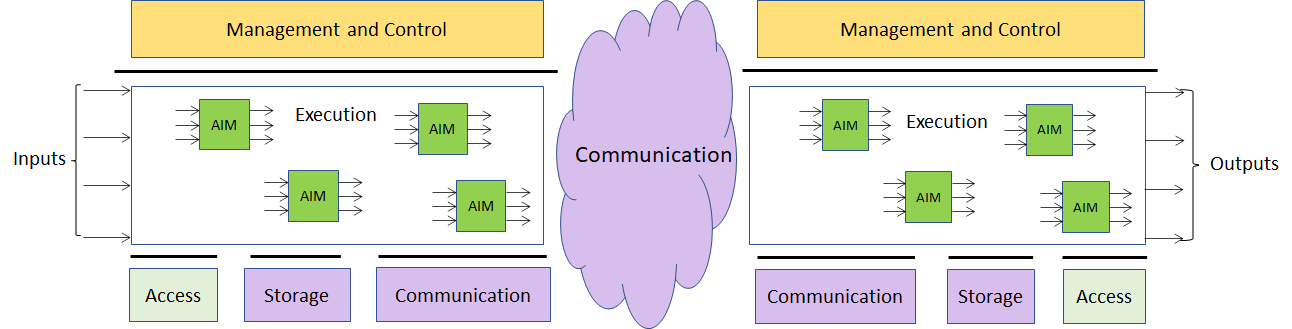 Figure 2 – Reference model of the MPAI AI FrameworkPublic MPAI documents supporting the MPAI-AIF project at the current stage are:MPAI-AIF Use Cases & Functional Requirements, N74 [1]MPAI-AIF Call for Technologies, N100 [2]MPAI-AIF Framework Licence, N101 [3]The Call for Technologies is closed. Stage 6 is expected to be reached in July 2021.Areas at stage 4 (CT)MPAI-CAEContext-based Audio Enhancement (MPAI-CAE) improves the user experience for several audio-related applications including entertainment, communication, teleconferencing, gaming, post-production, restoration etc. in a variety of contexts such as in the home, in the car, on-the-go, in the studio etc. using context information to act on the input audio content using AI, processing such content via AIMs, and potentially deliver the processed output via the most appropriate protocol.So far, MPAI-CAE has been found applicable to 11 usage examples, for 4 of which the definition of AIM interfaces is at an advanced stage: Emotion enhanced speech, Audio Recording Preservation, Enhanced Audioconference Experience and Audio-on-the-go. Figure 3 addresses the Emotion enhanced speech Use Case.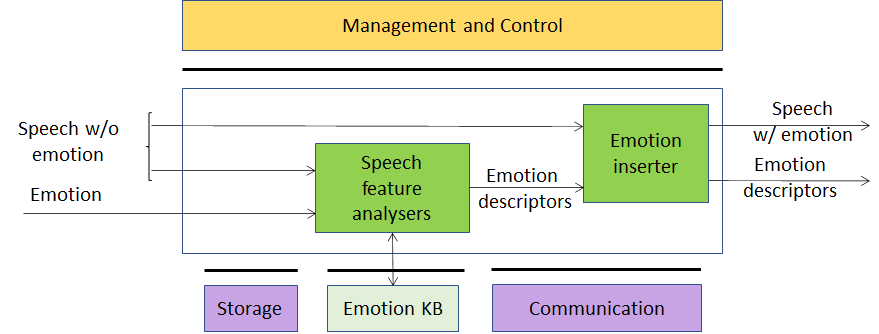 Figure 3 – An MPAI-CAE Use Case: Emotion-enhanced speechMPAI documents supporting the MPAI-CAE project at the current stage are:MPAI-CAE Use Case and Functional Requirements, N151 [4]MPAI-CAE Call for Technologies, N152 [5] MPAI-CAE Framework Licence, N171 [6]The Call for Technologies is closed.MPAI-MMCMulti-modal conversation (MPAI-MMC) aims to enable human-machine conversation that emulates human-human conversation in completeness and intensity by using AI.So far, 3 Use Cases have been identified for MPAI-MMC: Conversation with emotion, Multimodal Question Answering (QA) and Personalized Automatic Speech Translation.Figure 4 addresses the Conversation with emotion Use Case.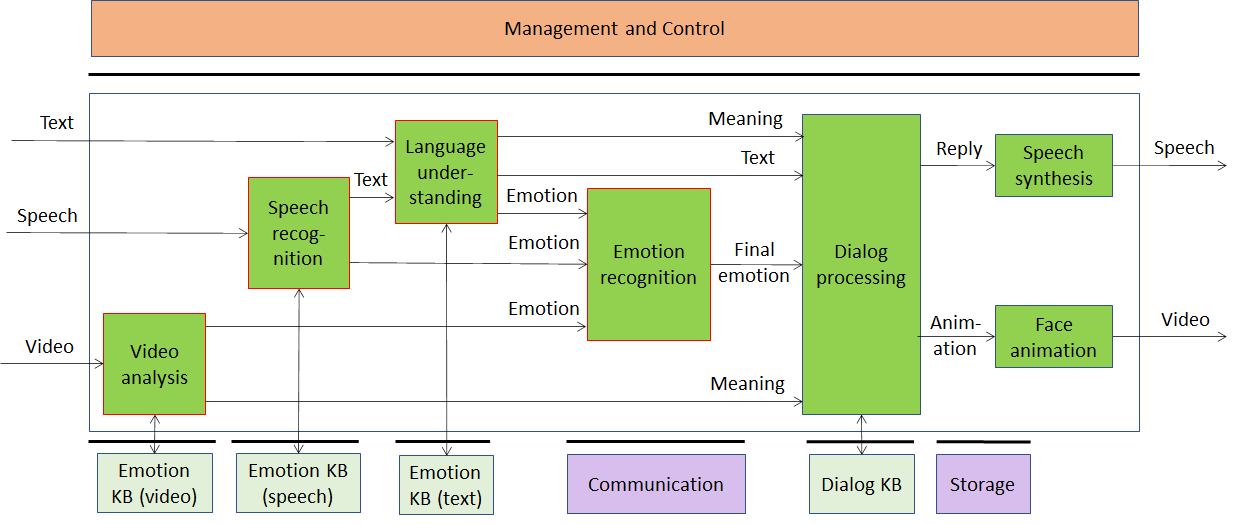 Figure 4 – An MPAI-MMC Use Case: Conversation with emotionMPAI documents supporting the MPAI-MMC project at the current stage are:MPAI-MMC Use Case and Functional Requirements, N153 [7] MPAI-MMC Call for Technologies, N154 [8]MPAI-MMC Framework Licence, N173 [9]The Call for Technologies is closed.MPAI-CUICompression and understanding of industrial data (MPAI-CUI) aims to enable AI-based filtering and extraction of key information to predict company performance by applying Artificial Intelligence to governance, financial and risk data.MPAI-CUI requires standardisation of all data formats to be fed into an AI machine to extract information that is relevant to the intended use. Converted data undergo a further conversion and are then fed to specific neural networks. This is depicted in Figure 5.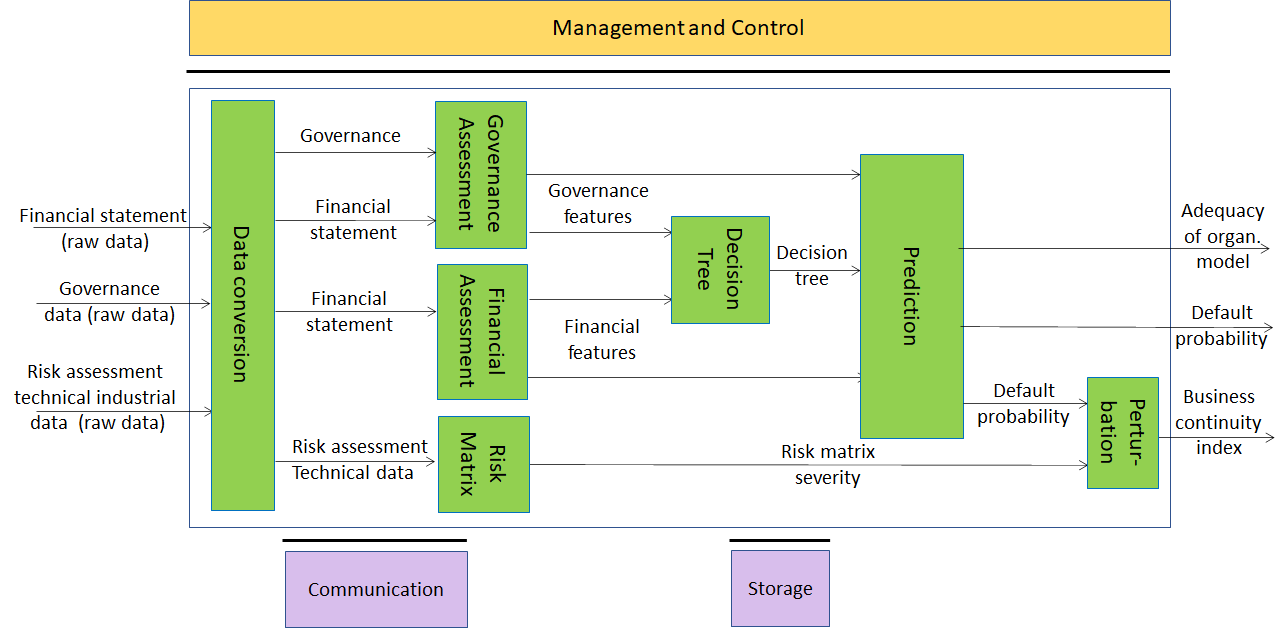 Figure 5 – The MPAI-CUI Use CaseMPAI documents supporting the MPAI-CUI project at the current stage are:MPAI-CUI Use Cases and Functional Requirement, N200 [10] MPAI-CUI Call for Technologies, N201 [11]MPAI-CUI Framework Licence, N202 [12]MPAI has published the MPAI-CUI Use Cases and Requirements, the Call for Technologies and the Framework Licence at MPAI-6 (2020/03/17). MPAI-8 (2021/05/12) will consider the submissions made in response to the MPAI-CUI Call for Technologies.Areas at stage 2 (FR)MPAI-SPGServer-based Predictive Multiplayer Gaming (MPAI-SPG) aims to minimise the audio-visual and gameplay discontinuities caused by high latency or packet losses during an online real-time game. In case information from a client is missing, the data collected from the clients involved in a particular game are fed to an AI-based system that predicts the moves of the client whose data are missing.Figure 6 depicts the MPAI-SPG reference model.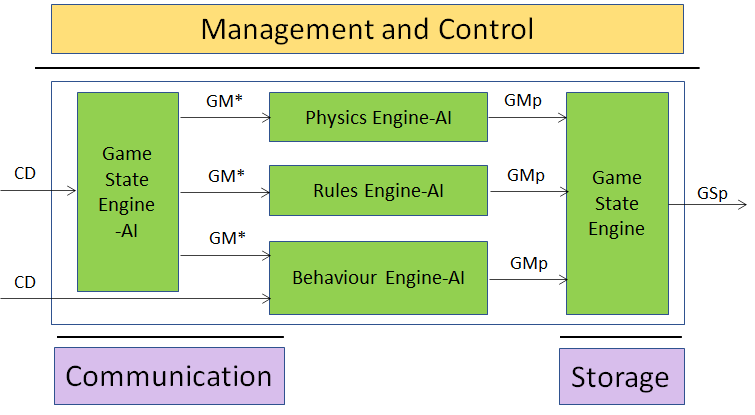 Figure 6 – Identification of MPAI-SPG standardisation areaPublic MPAI document supporting the MPAI-SPG work area is:MPAI-SPG Use Cases and Functional Requirement, N214 [14]MPAI is currently engaged in the MPAI-SPG Design Verification Project.MPAI-GSAIntegrative Genomic/Sensor Analysis (MPAI-GSA) uses AI to understand and compress the result of high-throughput experiments combining genomic/proteomic and other data, e.g., from video, motion, location, weather, medical sensors.So far, MPAI-GSA has been found applicable to 4 Use Areas (collections of compatible Use Cases):Integrative analysis of ‘omics datasetsSmart Farming Genomics and phenotypic/spatial dataGenomics and behaviourFigure 7 addresses the Smart Farming Use Case.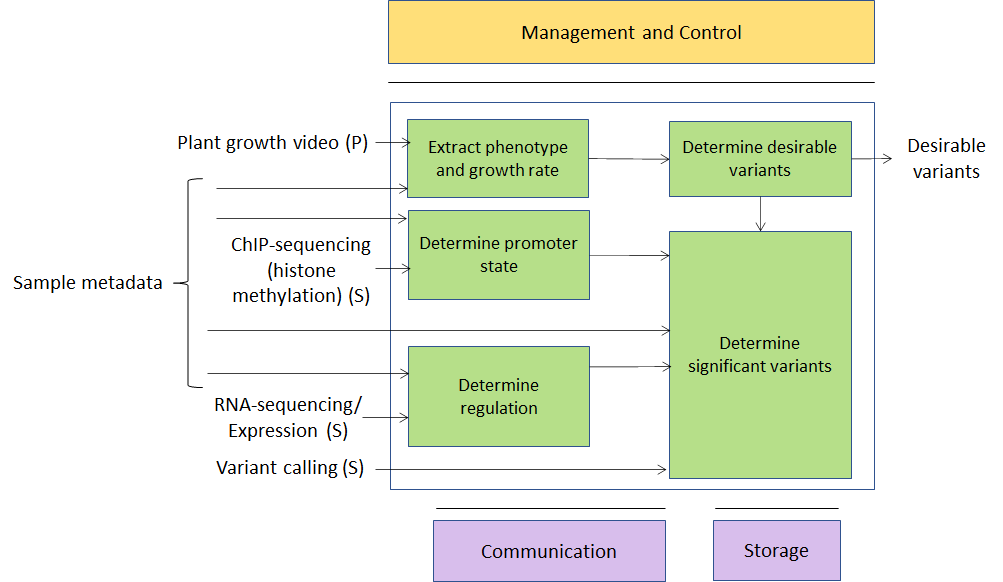 Figure 7 – An MPAI-GSA Use Case: Smart FramingMPAI documents supporting the MPAI-GSA project at the current stage are:Draft MPAI-GSA Use Cases and Functional Requirement, N194 [13]; https://mpai.community/standards/mpai-gsa/#Requirements MPAI-EVCAI-Enhanced Video Coding (MPAI-EVC) is a video compression standard that substantially enhances the performance of a traditional video codec by improving or replacing traditional tools with AI-based tools. Two approaches – Horizontal Hybrid and Vertical Hybrid – are envisaged. The Horizontal Hybrid approach introduces AI based algorithms combined with traditional image/video codec, trying to replace one block of the traditional schema with a machine learning-based one. This case can be described by Figure 8 where green circles represent tools that can be replaced or enhanced with their AI-based equivalent.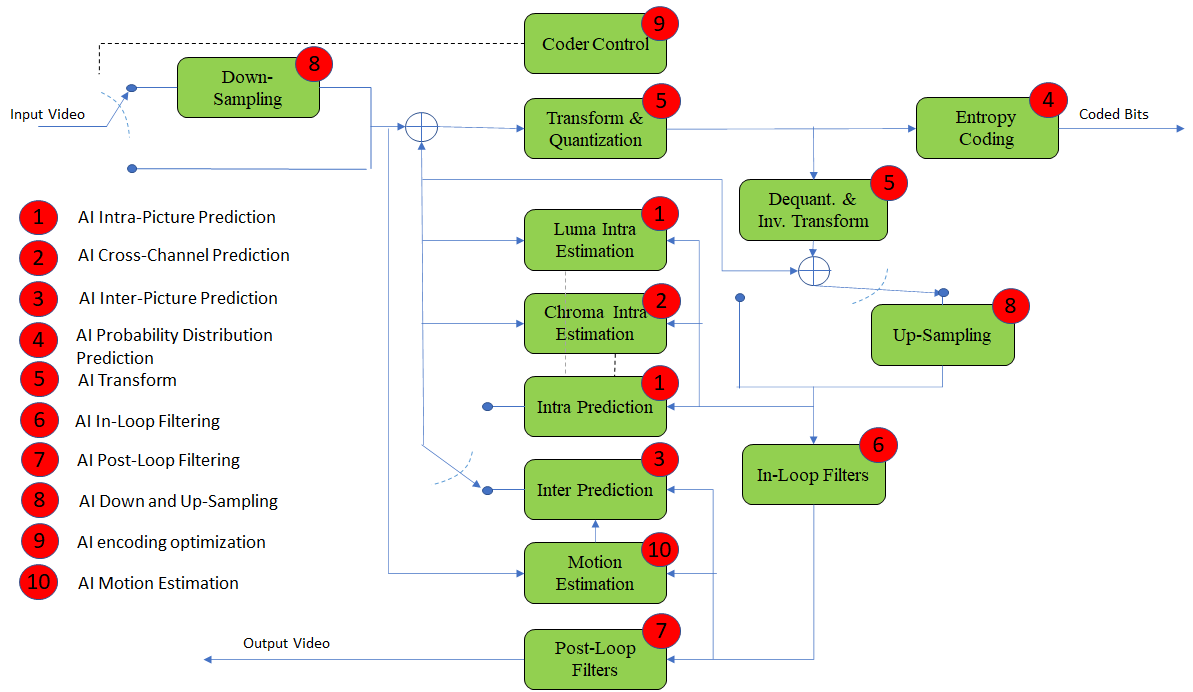 Figure 8 – A reference diagram for the Horizontal Hybrid approachThe Vertical Hybrid approach envigaes an AVC/HEVC/EVC/VVC base layer plus an enhanced machine learning-based layer. This case can be represented by Figure 9.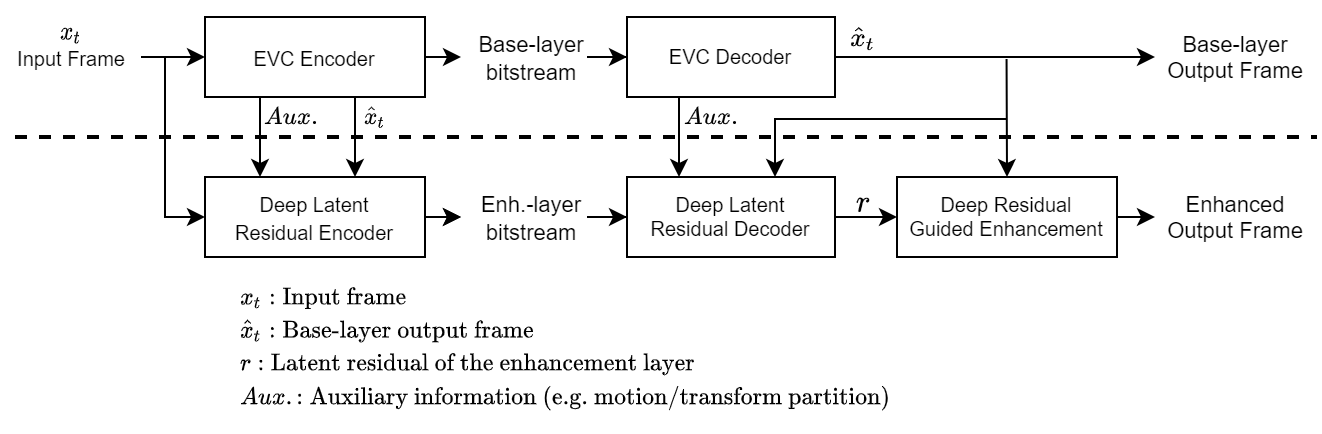 Figure 9 – A reference diagram for the Vertical Hybrid approachMPAI is engaged in the MPAI-EVC Evidence Project seeking to find evidence that AI-based technologies provide sufficient improvement to the Horizontal Hybrid approach. A second project on the Vertical Hybrid approach is being considered.Approved MPAI documents supporting the MPAI-EVC work area are:MPAI Application Note #3 R1 - MPAI-EVC, N61 [15]MPAI-EVC Use Cases and Requirements, N92 [16]Collaborative Evidence Conditions for MPAI-EVC Evidence Project Rev.1, N69 [17]Operational Guidelines for MPAI-EVC Evidence Project, N70 [18]Areas at stage 1 (UC)MPAI-OSDVisual object and scene description is a collection of Use Cases sharing the goal of describe visual object and locate them in the space. Scene description includes the usual description of objects and their attributes in a scene and the semantic description of the objects.Unlike proprietary solutions that address the needs of the use cases but lack interoperability or force all users to adopt a single technology or application, a standard representation of the objects in a scene allows for better satifaction of the requirements.Approved MPAI document supporting the MPAI-OSD work area is:MPAI Application Note #8 - MPAI-OSD, N158 [19]Areas at stage 0 (IC)MPAI-CAVConnected Autonomous Vehicles (CAV) is a candidate use case using AI to perform a variety of function required by an autonomous vehicle in an environment where a plurality of CAVs communicate to achieve their respective goals.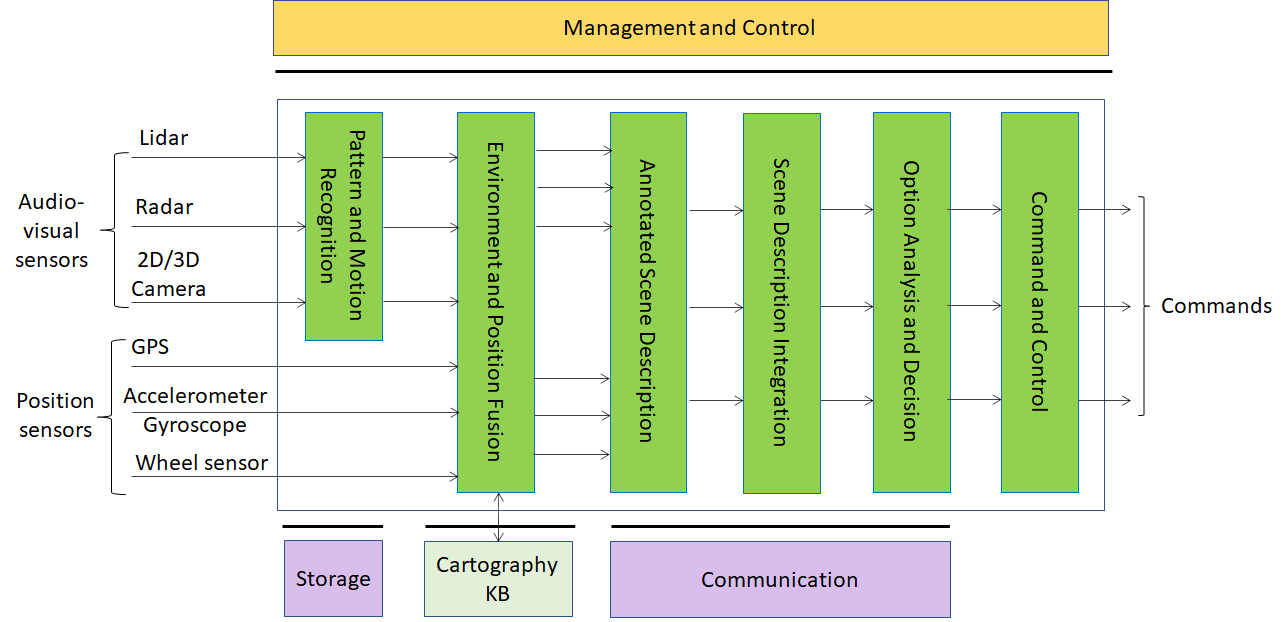 Figure 10 – A reference diagram for Connected Autonomous VehiclesCurrently there are no public documents available.Vision-to-Sound TransformationIt is possible to give a spatial representation of an image that visually impaired people can hear with two headphones as a localization and description medium. It is a conversion (compression) technique from one space to a different interpretation space.Other possible areasSeveral potential areas for standardisation are likely to emerge from [20]. Anomalous service accessA machine that has learnt "typical" service access values for a particular service provider can detect attempts beyond "typical" values.Anomalous vibrationsA machine learns from the data generated by inertial sensors (accelerometer with gyroscope) to distinguish between regular and anomalous vibrations.ReferencesMPAI-AIF Use Cases & Functional Requirements, N74; https://mpai.community/standards/mpai-aif/#UCFR MPAI-AIF Call for Technologies, N100; https://mpai.community/standards/mpai-aif/#CfT MPAI-AIF Framework Licence, MPAI N171; https://mpai.community/standards/mpai-aif/#FWL   MPAI-CAE Use Cases & Functional Requirements; MPAI N151; https://mpai.community/standards/mpai-cae/#UCFR MPAI-CAE Call for Technologies, MPAI N152; https://mpai.community/standards/mpai-cae/#CfT MPAI-CAE Framework Licence, MPAI N171; https://mpai.community/standards/mpai-cae/#FWL MPAI-MMC Use Cases & Functional Requirements; MPAI N153; https://mpai.community/standards/mpai-mmc/#UCFR MPAI-MMC Call for Technologies, MPAI N154; https://mpai.community/standards/mpai-mmc/#CfT MPAI-MMC Framework Licence, N173; https://mpai.community/standards/mpai-mmc/#FWLMPAI-CUI Use Cases and Functional Requirement, N200; https://mpai.community/standards/mpai-cui/#UCFR MPAI-CUI Call for Technologies, N201; https://mpai.community/standards/mpai-mmc/#CfT MPAI-CUI Framework Licence, N202; https://mpai.community/standards/mpai-cae/#FWLDraft MPAI-GSA Use Cases and Functional Requirements, N156; https://mpai.community/standards/mpai-gsa/#UCFR Draft MPAI-SPG Use Cases and Functional Requirements, N157; https://mpai.community/standards/mpai-spg/#UCFRMPAI Application Note #3 R1 - MPAI-EVC, N61; https://mpai.community/standards/mpai-evc/#NoteMPAI-EVC Use Cases and Requirements, N92; https://mpai.community/standards/mpai-evc/#UCFRCollaborative Evidence Conditions for MPAI-EVC Evidence Project Rev.1, N69; https://mpai.community/wp-content/uploads/2020/11/Collaborative-Evidence-Conditions-for-MPAI-EVC-Evidence-Project-R1.docxOperational Guidelines for MPAI-EVC Evidence Project, N70; https://mpai.community/wp-content/uploads/2020/11/N70-Operational-Guidelines-for-MPAI-EVC-Evidence-Project.docxInitial ideas for MPAI-OSD Use Cases and Functional Requirements, N158; https://mpai.community/standards/mpai-osd/#UCFR MPAI Use Cases Rev2.0, N46; https://mpai.community/wp-content/uploads/2020/11/N46-MPAI-Use-Case-Rev2.0.docx Moving Picture, Audio and Data Coding by Artificial Intelligencewww.mpai.communityPublic documentPublic documentN2082021/04/14SourceGeneral Assembly #7 (MPAI-7)TitleMPAI workplan TargetPublic document#AcrNameDescription0ICInterest CollectionCollection and harmonisation of use cases proposed1UCUse casesProposals of use cases, their description and merger of compatible use cases2FRFunctional ReqsIdentification of the functional requirements that the standard including the Use Case should satisfy3CRCommercial ReqsDevelopment and approval of the framework licence of the standard4CfTCall for TechnologiesPreparation and publication of a document calling for technologies supporting the functional and commercial requirements5SDStandard developmentDevelopment of the standard in a specific Development Committee (DC)6MSMPAI standardThe standard is approved by the General Assembly after its has been successfully completed and approved by the DC and all Members have made the appropriate declarations